KATA PENGANTAR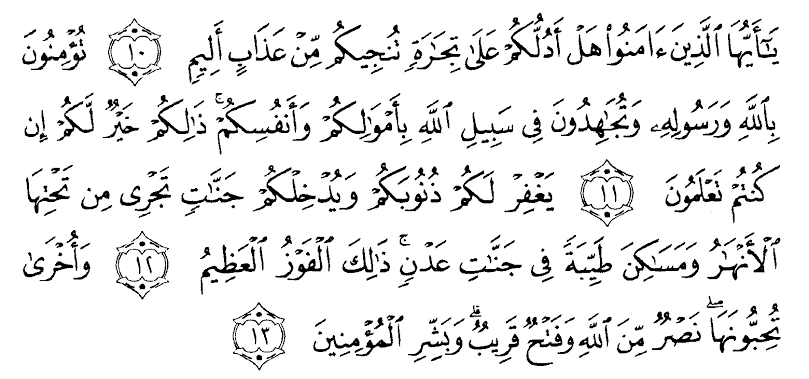 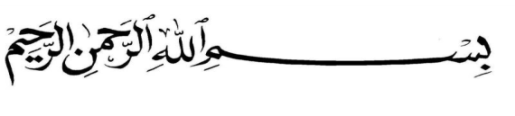 Artinya:“Hai orang-orang yang beriman, sukakah kamu Aku tunjukkan suatu perniagaan yang dapat menyelamatkan kamu dari azab yang pedih?(10) (Yaitu) kamu beriman kepada Allah dan Rasul-Nya dan berjihad di jalan Allah dengan harta dan jiwamu. Itulah yang lebih baik bagimu jika kamu mengetahuiny. (11)(As-Shaff ayat 10-11)”	Puji dan syukur penulis ucapkan kehadirat Allah SWT yang senantiasa melimpahkan rahmat dan karunia-Nya sehingga penulis dapat menyelesaikan proposal ini dengan judul “Perbandingan Hasil Belajar Korespondensi Siswa Menggunakan Metode Pembelajaran Organisasi dengan Metode Pembelajaran Studi Kasus Pada Siswa Kelas XI SMK Dharma Karya Beringin T.A 2019/2020.”  Selanjutnya sholawat dan salam kepada junjungan kita nabi Muhammad SAW yang telah membawa perubahan pada umat manusia secara totalitas.Dalam penelitian ini, penulis menyadari tidak terlepas dari berbagai kesulitan-kesulitan dalam menyelesaikannya. Namun berkat bantuan Allah yang maha kuasa dan bantuan dari semua pihak serta usaha maksimal sesuai kemampuan penulis, akhirnya skripsi ini dapat diselesaikan dengan baik, atas hal tersebut, penulis mengucapkan terima kasih sebesar-besarnya kepada: Bapak Dr. KRT. Hardi Mulyono K. Surbakti.  Rektor UMN Al-Washliyah Medan.Bapak Drs.Samsul Bahri,M.Si. Dekan FKIP UMN Al-Washliyah Medan.Bapak Drs. Rijal, M.Pd, Kaprodi Pendidikan Ekonomi UMN Al-Washliyah Medan.Bapak Samio,S.Pd.,M.Pd.  dosen pembimbing I yang telah memberikan bimbingan dan arahan kepada penulis dari awal hingga terselesainya proposal ini.Bapak Dalmi Iskandar Sultani, S.Pd.I,M.Pd.I. dosen pembimbing II yang telah memberikan bimbingan dan arahan kepada penulis dari awal hingga terselesainya proposal ini.Bapak/ Ibu Dosen serta staf pegawai Program Studi Pendidikan Ekonomi UMN l-Washliyah.Bapak Rahmat S.Pd. Selaku Kepala Sekola SMK Dharma Karya Beringin yang telah memberikan izin kepada penulis untuk mengadakan penelitian disekolah tersebut.Bapak/ Ibu guru dilingkungan SMK Dharma Karya Beringin yang telah banyak memberikan bimbingan pada saat penelitian.Teristimewa untuk orang tua saya, ayahanda Mulyono, dan ibunda Ponirah yang selelu memberikan dukungan baik moril maupun materil, kasih saying dan doanya sehingga penulis dapat menyelesaikan skripsi ini.Terima kasih juga penulis ucapkan kepada suami saya Denny Iskandar yang selalu memberikan semangat dan motivasi kepada saya sehingga skripsi ini selesai.Untuk kakak saya Lismayanti.S.Pd., saya ucapkan terima kasih untuk dukungan, kasih sayang dan motivasi selama penulis menyelesaikan skripsi ini.Teman-teman seperjuangan kelas ADP (Siang) Pendidikan Ekonomi Administrasi Perkantoran, Terima kasih untuk kebersamaan dan kekompakkan yang telah terjalin selama ini.Kakak dan adik kelas yang telah banyak memberikan motivasi dalam penyelesaian skripsi ini, baik didalam lingkungan maupun diluar lingkungan UMN Al-Washliyah Medan.Mengingat keterbatasan kemampuan yang penulis miliki, maka penulis menyadari bahwa penyusunan ini masih jauh dari kata kesempurnaan, walaupun demikian penulis berharap semoga skripsi ini dapat memberikan manfaat bagi pembaca ilmu pendidikan.Medan,    Juni 2020Penulis,Ade NuryantiNPM: 161364040DAFTAR ISIKATAPENGANTAR		iiiDAFTAR ISI		ivDAFTAR TABEL		viiDAFTAR GAMBAR		viiiDAFTAR LAMPIRAN		ixABSTRAK		xABSTRACT		xiBAB I	PENDAHULUAN		1	1.1 	Latar Belakang Masalah		1	1.2 	Identifikasi Masalah		5	1.3 	Batasan Masalah		5	1.4 	Rumusan Masalah		6	1.5 	Tujuan Penelitian		6	1.6 	Manfaat Penelitian		7	1.7 	Anggapan Dasar		7	1.8 	Hipotesis		8BAB II	TINJAUAN PUSTAKA		9	2.1 	Pengertian belajar 		9	2.2	Pengertian Hasil Belajar		9	2.3	Pengertian Korespondensi		16	2.4	Pengertian Metode Pembelajaran		17		2.4.1	Metode Pembelajaran Organisasi		19		2.4.2	Metode Pembelajaran Studi Kasus		22	2.5	Perbedaan Metode Pembelajaran Organisasi dengan Metode Pembelajaran Studi Kasus		24	2.6 	Penelitian Yang Relevan		28BAB III	METODE PENELITIAN		30	3.1	Lokasi dan Waktu Penelitian 		30              3.2	Desain Penelitian		31	3.3	Populasi dan Sampel		32		3.3.1	Populasi		32		3.3.2	Sampel		32	3.4	Variabel dan IndikatorPenelitian		33		3.4.1	Variabel		33		3.4.2.	Indikator		34	3.5	Instrumen Penelitian		34	3.6	Prosedur Penelitian		35	3.7	Teknik Pengambilan Data		37	3.8	Teknik Analisis Data		38BAB IV HASIL DAN PEMBAHASAN		40	4.1     Profil Sekolah		40	4.2     Visi dan Misi Sekolah		41	          4.2.1    Visi		41                          4.2.2    Misi		41	4.3    Struktur Organisasi		43	4.4    Hasil Penelitian		45	4.5    Pengujian Hipotesis		51	4.6    Pembahasan Hasil Penelitian		53BAB V 	KESIMPULAN DAN SARAN		55	5.1    Kesimpulan		55	5.2    Saran		56DAFTAR PUSTAKALAMPIRANDAFTAR TABELTabel 2.6 	Perbedaan Metode Pembelajaran Organisasi dengan Metode 	Pembelajaran Studi Kasus		25Tabel 3.1   	Recana Kegiatan		30Tabel 3.7  	Kisi – Kisi Hasil Belajar Korespondensi		36Tabel 4.1 	Data Nilai kelas XI BM-1 ( Kelas Eksperimen)		43Tabel 4.2 	Data Nilai kelas XI BM-2 ( Kelas Kontrol)		44Tabel 4.3	Tabulasi Data Hasil Belajar Siswa Kelas Eksperimen		45Tabel 4.4   	Tabulasi Data hasil Belajar Siswa Kelas kontrol		46Tabel 4.5  	Data Hasil Belajar Kelas Eksperimen		47Tabel 4.6  	Data Hasil Belajar Kelas Kontrol		49DAFTAR LAMPIRANRPP Metode pembelajaran OrganisasiRPP Metode Pembelajaran Studi KasusSilabusSoal- SoalDAFTAR GAMBARPintu Gerbang Masuk SMK Dharma Karya BeringiPenyerahan surat Izin Penelitian Ke Tata Usaha (TUKepala Sekolah Menandatanganin Surat Balasan Izin PenelitiaFoto Bersama Wakil Kepala Sekola SMK Dharma KaryaRuang Kelas XI SMK BM Dharma KaryaMusholah SMK Dharma KaryaFoto Bersama Kelas XI SMK Dharma KaryaPembagian Post-Test Kepada Siswa kelas XI BM Dharma Karya